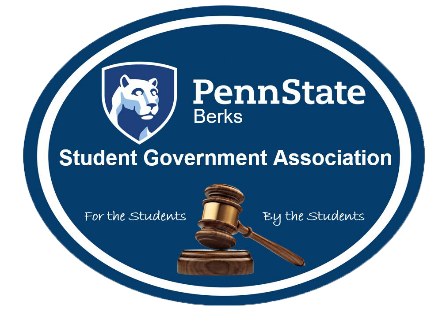 Student Government Association General MeetingMeeting Minutes November 15th, 2017Ryan: Before we start can we have a motion to add DECA, Berks Cares, and Accounting Club to the senate.Call to OrderWes (Volley Ball): So movesMatt (Card Club): So secondsNo abstentions/discussions/objectionsPresident/Vice President AddressRyan: It’s done the library is re-opened and the heat is on in the woods. Its shame because I miss everyone is Gaige.Alex: I don’t have much, enjoy the break and get ready for finals.Approval of minutesTaylor (Honors): So movesMiguel (DECA): So secondsNo abstentions/discussions/objectionsApproval of agendaTaylor (Honors): So movesOlivia (RHS): So secondsNo abstentions/discussions/objectionsOld BusinessCCSG (Student Fees)(Library) Budgets (Manpreet) Ryan: We already covered the library and CCSG and Manpreet with talk about the budgets later.New BusinessLaunch Box Presentation Solange: Hello, I was curious as to who has heard of the lagan launch box. The launch box is one of our entrepreneurial activities that was launched about a year ago to support both students and the community. I want you all to help me get the message out to the community because we are trying to follow what President Barron has done by increasing economic development for our communities. Ours would be Berks County and reading specifically. As flyer is being handed about the launch box with promotes entrepreneurship in any way possible. Both social as well as for companies businesses and products. President Barron has said our communities need more entrepreneurship and we need to support this effort. He gave money to each campus to aid in supporting students. You can help them by one providing money, two mentorship. As such we are trying to get people interested in starting something new. We are trying to identify who those entrepreneurs are. There are several organization in the reading area that are there to support businesses especially startups. If you see in the handouts this was created to explain what our mission is which is basically to funnel ideas. Typically one out of ten ideas become a company or product. The organizations that already exist are there to help those who make it through the funnel. We are trying to identify adults in the community who are trying to start a business, as well as middle school students and high school students. We have given students like these workshops and experience on the college life. There are many more we are interested in doing to help our community, and clubs can definitely help in this sense. I have some giveaways if you are interested and we also have a website about the project. We just had an idea challenge to spark ideas among our students. The challenge is not limited to specific students, it is welcome to all students. I am glad to answer any questions and I also have business cards if you would be interested. I am as willing to come talk to clubs and I am willing to give a pizza party for clubs that invite me to talk.Ryan: This launch box program is not just beneficial here but across the commonwealth. This project really likes to help the community grow and prosper. I met about starting my own business and one of the biggest costs is rent, we can then partner with companies that will give a discounted rate. We can also work to get this set up as a community service event for heling set-up a company’s area. There is also an event called big brother and big sisters which is a bowling event that can be used for community service. We are working on making it an event so I will keep up with that in the future.Manpreet: Is the launch box open throughout the year?Solange: Yes, all throughout the year and even during the summer. We are going to create a makers space, like a shop to make things such as prototypes. We will have hand tools, 3d printers, laser cutter, and all sorts of things to use. Lists will be published of what is available, keep looking for this since we are working on making it a thing.Budget Vote Ryan: We will move into budget voting. Manpreet please come up.Manpreet: Last week we tabled the budget allocations. Today we will be voting on the, if anyone has questions please ask them now. Anh: What are we doing about appeal forms.Manpreet: I looked at them yesterday and they were entered. Appeals have to be through one of the three forms and then they need to show. Appeals are for if I did something wrong not if a club forgot to include something. Appeals are for if I did not follow the handbook. Ryan: Is there a motion to approve the budget that are listed.Olivia (RHS): So movesTaylor (Honors): So secondsNo abstentions/discussions/objectionsRyan: At this time clubs are able to use their money allocated by Campus Life.Open ForumRyan: There is no question today, anything to talk about?Staff Reports Jenn: This year we had a 4 dollar fee for counseling and those services. So if you feel one way or another on this please talk to me.Argenysse: For catfood we had our second meeting this past Monday about promoting the show and marketing. We have also launched our Instagram page psucatfood. Please follow it to be included. We will also have our meeting regularly on Mondays.Cam: Next meeting we have after thanksgiving break there will be a little sneak peek into the show. We will also have something to show you guys for the next meeting.Anh: For community service there is a form to complete your community service. It is too late to sign up for the thanksgiving dinner. The only thing you can do now is submit the brown bags with no perishable foods for 2 hours a bag. And you can submit up to 3 bags, you can give the bags to me as well. Please get in contact with me after the meeting for where I will be when you can submit them. There is also country meadows holiday decorating from 12-4pm on December 4th. Other than that please let me know. Autumn and I are working on updating all the service hours.Kasihla: I am almost done with the point system, we will be implementing that when we come back from break.Club EventsBBT: We have the blood drive today, in the MPR go donate blood. Lion Ambassadors: If you are interested in becoming a lion ambassador we have self-nominations this Friday during common hour in his room (Luerssen 20). It is very much a social event.Punjabi: we are having an event going on the Tuesday after thanksgiving break the 28th. It is a day of turban awareness and dinner, and you can keep the urbans. November 28th 6-8pm in the lion’s den.YAMS: The lion ambassadors are also doing our first ever lion ambassador dance on December first 6pm-11pm. Housing and food are making us  a menu to eat at the dance, there are also free Penn State prizes and alumni will be there to make some connections. December 1st 6-11pm. And the tickets cost $10 for a single or $15 for a couple.College Republicans: November 30th we will be hosting a speaker in the auditorium 5-7pm. There will be a state representative, possibly Barry Bosmiac.Bowling Team: We would like to thank everyone for coming to the past glow bowling. We are also going to be having a glow bowling event on December 3rd.Campus Life ReportAngie: To go over community service hours again, there are a lot of clubs that are missing community service hours. Please reach out to Anh or Autumn for your service. It is not too late to sign up, in order to sign up you must sign up by 5pm today the event is tomorrow from 3pm-7pm. Calendar submissions were due on Monday I only had 3 clubs that reached out to me or Felecia. So if you want your events to be on the calendar please come see me, you have until tomorrow. I know this is early but club rush for the spring is on January 10th 2018. I will send information to all the presidents regarding this information. And Shawn King who is a leader in the black lives matter movement will be on campus tonight to talk at 7om in the auditorium. Teri: I am interested in asking you all some questions about the campus. Firstly on campus housing, our residence halls are not full, how many live on campus. How many are brand new students. How many juniors and seniors are in the residence halls. How many student lived in the res halls but then moved out. Here’s what we are going to do, what I need to know is why you no longer live in the residence halls or why you do live in the residence halls. We are guessing costs, and financial aid but we are unsure. Taylor Theatre: For me it is too expensive.Olivia RHS: I am moving out due to the meal plan the food is bad and I don’t use it so I am going to commute from an apartment.SWET: I also felt the same way the food is bad even having the lowest plan I had tons of money left over. Plus I’d rather make my own food but the kitchen is difficult to use.Radom girl: I had a bad experience and would have rather commute.Taylor theatre: There is also a homeless issue going on, I know many of them I can think of like 10 of them. A lot of the students don’t talk about it because they can find a floor to sleep on.Teri: We do have somethings we can help with for homeless students so we will discuss that in the future. My email is tcs5@ psu.edu so please reach out to me so we can help. Do you see any difference in the food over the past couple of months.Olivia RHS: There is a difference but the quality of food but the meal plans are still very high as someone who doesn’t not eat much I am wasting close to $600. Teri: We will make sure to look into that, what about the food quality?CAB: I get sick from Tully’s food probably about once a week so I go out to eat more than I do eat on campus.Nicolette: The food is definitely better but I do also know a lot of people that still get sick.Teri: Again anything anyone has to offer please email me.Closing Statement/AdjournmentRyan: everyone please have a great break and a happy thanksgiving.Taylor (Honors): So movesOlivia (RHS): So secondsNo abstentions/discussions/objections